【本期目录】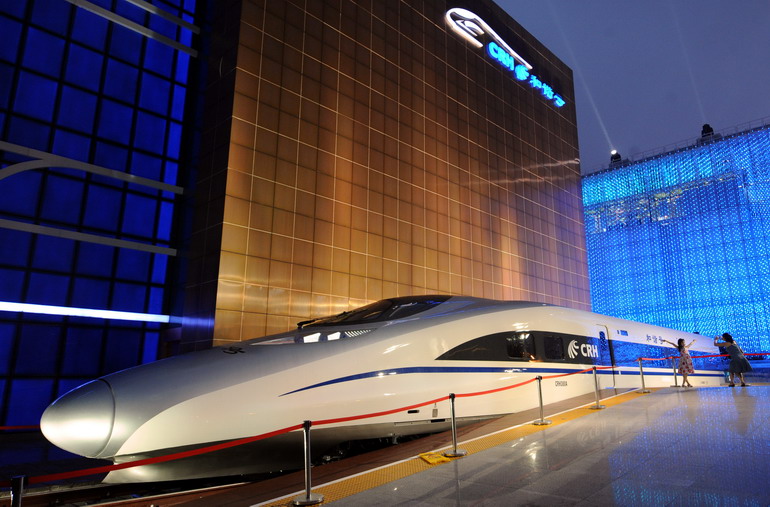 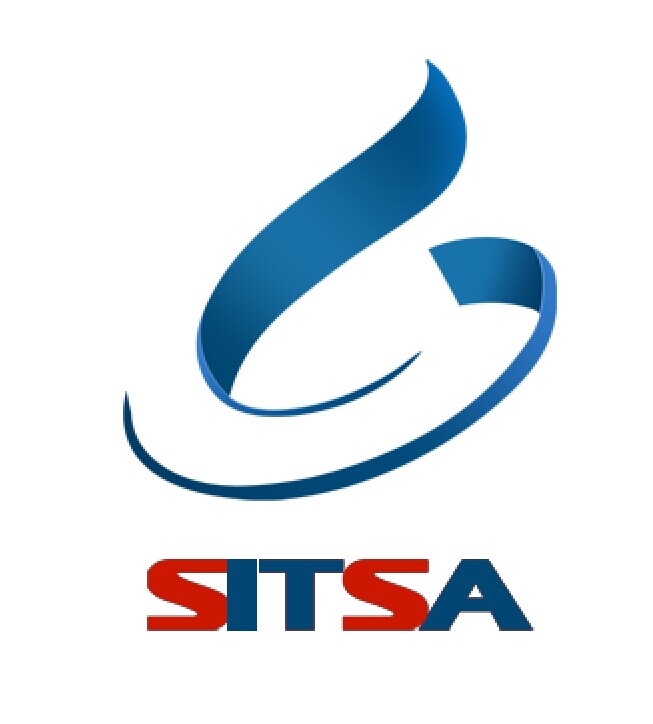 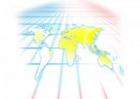 	【四川】	3	〖四川省阿坝藏族羌族自治州马尔康市教育局关于教育信息化系统集成项目公开招标采购公告〗	3	〖四川省德阳市中江县教育局2017年全面改薄教学仪器设备采购（第三次）公开招标采购公告〗	4	〖四川省内江市内江职业技术学院诊改信息化平台一期建设公开招标采购公告〗	6〖四川省成都市锦江区成都市公安局锦江区分局信息化系统和设备专业维护服务采购项目公开招标采购公告〗	7	【北京】	9	〖北京市大兴区信息化运行维护费（2019年大兴区电子政务网络维护项目）单一来源公告〗	9	〖外交部大数据新闻信息分析系统采购项目公开招标公告〗	10	【广东】	13	〖东莞市经济和信息化局2019-2020年东莞市自动化改造项目验收和认定服务公开招标公告〗	13	〖东莞市公安局东莞市“二标四实”基础信息采集工作信息化项目（一期）公开招标公告〗	14【四川】〖四川省阿坝藏族羌族自治州马尔康市教育局关于教育信息化系统集成项目公开招标采购公告〗〖四川省德阳市中江县教育局2017年全面改薄教学仪器设备采购（第三次）公开招标采购公告〗〖四川省内江市内江职业技术学院诊改信息化平台一期建设公开招标采购公告〗〖四川省成都市锦江区成都市公安局锦江区分局信息化系统和设备专业维护服务采购项目公开招标采购公告〗【北京】〖北京市大兴区信息化运行维护费（2019年大兴区电子政务网络维护项目）单一来源公告〗北京北咨工程咨询有限公司受北京市大兴区经济和信息化委员会委托，根据《中华人民共和国政府采购法》等有关规定，现对大兴区信息化运行维护费（2019年大兴区电子政务网络维护项目）进行单一来源招标，欢迎合格的供应商前来投标。项目名称：大兴区信息化运行维护费（2019年大兴区电子政务网络维护项目）项目编号：ZB-18-433项目联系方式：项目联系人：张燕项目联系电话：010-66419876-0561采购单位联系方式：采购单位：北京市大兴区经济和信息化委员会采购单位地址：北京市大兴区兴丰大街三段138号采购单位联系方式：采购人联系人：董子文 采购人联系方式：010-89295003代理机构联系方式：代理机构：北京北咨工程咨询有限公司代理机构联系人：联系人：张燕 采购代理机构联系方式：010-66419876-0561代理机构地址： 北京市朝阳区八里庄陈家林九号院华腾世纪总部公园I座9号楼503室一、拟采购的货物或者服务的说明:大兴区电子政务网络始建于1999年，历经19年不断的完善扩充升级，截止2018年12月，包括1个核心机房、1个数据备份中心、3个中心机房、1个工商税务分中心机房、23个二级节点机房、109个业务系统、23个政府网站，共计94台服务器、300多台网络交换设备、10套网络安全系统、8套数据存储设备、16000多台计算机，覆盖全区所有政务单位、行政村、数字家园和社区，有效地支撑和满足了大兴区政务信息系统的全部业务应用要求。本次采购包含机房运维、硬件设备运维、网络运维、应用系统运维、网站运维、终端运维、安全运维等。二、采用单一来源采购方式的原因及相关说明:大兴区电子政务网络及应用系统作为大兴区政务工作的重要支撑，对于推进大兴区和谐社会建设十分重要。北京易迅博慧网络科技有限公司一直承担大兴区政务网维护和技术支持工作，熟悉大兴区政务信息化的业务应用，有效地保障了大兴区电子政务网络及业务应用系统的安全、稳定运行。19年来，对系统升级完善上千次，确保了系统的安全稳定运行。作为原运维单位继续运维该项目有利于提供专业、专门、持续的运维服务保障，确保系统的安全和稳定，避免风险。考虑到大兴区电子政务网络维护项目的业务特殊需求和运维技术连续性、安全性要求，故该项目采用单一来源方式进行政府采购，选择北京易迅博慧网络科技有限公司为供应商。三、开标时间：2018年12月28日 09:30四、拟定的唯一供应商名称及其地址：北京易迅博慧网络科技有限公司五、其它补充事宜9.拟定的唯一供应商名称：北京易迅博慧网络科技有限公司北京易迅博慧网络科技有限公司主要经营：计算机软件开发；销售、维修、安装；计算机软硬件及外围设备；销售、维修：办公设备；科技开发；销售安全技术防范产品、机械设备、电子产品、家用电器、文化用品；零售通讯设备、五金、建筑材料；计算机系统集成；企业管理；企业管理咨询；技术转让、咨询、服务。（企业依法自主选择经营项目，开展经营活动；依法须经批准的项目，经相关部门批准后依批准的内容开展经营活动；不得从事本市产业政策禁止和限制类项目的经营活动。）供应商地址：北京市大兴区黄村镇兴丰南大街32号。10.专业人员论证意见：11.公示期限：本项目公示期为2018年12月5日至2018年12月12日(5个工作日)。有关单位和个人如对公示内容有异议，请在2018年12月12日16:00（北京时间）之前以实名书面（包括联系人、地址、联系电话）形式向采购人、采购代理机构反馈。12.采购人名称：北京市大兴区经济和信息化委员会采购人地址：北京市大兴区兴丰大街三段138号采购人联系人：董子文采购人联系方式：010-8929500313.采购代理机构全称：北京北咨工程咨询有限公司采购代理机构地址：北京市朝阳区八里庄陈家林九号院华腾世纪总部公园I座9号楼503室联系人：张燕采购代理机构联系方式：010-66419876-0561、1381022018214.财政部门联系方式北京市大兴区财政局联系地址：北京市大兴区兴华大街清澄名苑31号联系人：赵春华联系电话：010-81296581本公告同时在中国政府采购网、北京市政府采购网、北京市大兴区政府采购网发布。六、预算金额预算金额：1120.08 万元（人民币）〖外交部大数据新闻信息分析系统采购项目公开招标公告〗中化商务有限公司受外交部政府采购办公室委托，根据《中华人民共和国政府采购法》等有关规定，现对外交部大数据新闻信息分析系统采购项目进行公开招标，欢迎合格的供应商前来投标。项目名称：外交部大数据新闻信息分析系统采购项目项目编号：0747-1861SITCN709项目联系方式：项目联系人：白云鹏项目联系电话：010-59369337采购单位联系方式：采购单位：外交部政府采购办公室地址：北京市朝阳区朝阳门南大街2号联系方式：010-65965464代理机构联系方式：代理机构：中化商务有限公司代理机构联系人：白云鹏 010-59369337代理机构地址： 北京复兴门外大街A2号中化大厦一、采购项目的名称、数量、简要规格描述或项目基本概况介绍：借助大数据技术，搭建包括大数据基础平台、大数据信息采集分析平台、业务应用智能分析系统、新闻知识图谱体系、基于深度学习的新闻内容自动分析体系、数据可视化报告体系及PC端、移动端安全接入为一体的综合新闻信息支撑服务平台，用于外交部相关机构日常工作和重大新闻分析，满足新闻工作高效、实时、便捷的信息化需求，实现对大规模数据的管理和动态分析。二、投标人的资格要求：（1） 满足《中华人民共和国政府采购法》第二十二条要求，包括：？ 具有良好的商业信誉和健全的财务会计制度；？ 具有履行合同所必须的设备和专业技术能力；？ 有依法缴纳税收和社会保障资金的良好记录；？ 参加此采购活动前三年内，在经营活动中没有重大违法记录；？ 符合法律、法规规定的其他条件。（2） 单位负责人为同一人或者存在直接控股、管理关系的不同供应商，不得同时参加本项目采购活动。（3） 为采购项目提供整体设计、规范编制或者项目管理、监理、检测等服务的供应商，不得再参加本采购项目的其他采购活动。（4） 本项目投标截止期前被列入失信被执行人、重大税收违法案件当事人名单、政府采购严重违法失信行为记录名单（处罚期限尚未届满的），不得参与本项目的投标（5） 本项目不接受联合体投标。（6） 投标人必须从中化国际招标有限责任公司购买招标文件。三、招标文件的发售时间及地点等：预算金额：546.0 万元（人民币）时间：2018年12月03日 08:30 至 2018年12月12日 16:30(双休日及法定节假日除外)地点：登录中化招标电子招投标平台（e.sinochemitc.com）通过网上支付方式购买招标文件。招标文件售价：￥500.0 元，本公告包含的招标文件售价总和招标文件获取方式：网络标书销售：登录中化招标电子招投标平台（e.sinochemitc.com）通过网上支付方式购买招标文件。潜在投标人需先进行网上注册（免费）。支付成功后，可下载招标文件及增值税电子普通发票。四、投标截止时间：2018年12月24日 09:30五、开标时间：2018年12月24日 09:30六、开标地点：北京复兴门外大街A2号中化大厦21层第一会议室七、其它补充事宜无八、采购项目需要落实的政府采购政策：执行《政府采购促进中小企业发展暂行办法》； 执行《财政部、司法部关于政府采购支持监狱企业发展有关问题的通知》； 执行《三部门联合发布关于促进残疾人就业政府采购政策的通知》。【广东】〖东莞市经济和信息化局2019-2020年东莞市自动化改造项目验收和认定服务公开招标公告〗东莞市公共资源交易中心受东莞市经济和信息化局的委托，对2019-2020年东莞市自动化改造项目验收和认定服务进行公开招标采购，欢迎符合资格条件的供应商投标。一、采购项目编号：441900-201811-0001047001-0015 二、采购项目名称：2019-2020年东莞市自动化改造项目验收和认定服务 三、采购项目预算金额（元）：资格项目无具体预算 四、采购数量：1 五、采购项目内容及需求（采购项目技术规格、参数及要求，需要落实的政府采购政策）：包号货物服务名称：A包2019-2020年东莞市自动化改造项目验收和认定服务六、供应商资格：3.1投标人须具备《中华人民共和国政府采购法》第二十二条规定的条件，并提供以下证明资料： （1）法人或者其他组织的营业执照（或事业单位法人证书）等证明文件； （2）财务状况报告（提供财务报告或基本开户银行出具的资信证明或专业担保机构出具的投标担保函）； （3）依法缴纳税收和社会保障资金的良好记录（提供投标截止日前3个月内任意1个月依法缴纳税收和社会保障资金的相关材料。如依法免税或不需要缴纳社会保障资金的，须提供相应证明材料）； （4）具备履行合同所必需的设备和专业技术能力的证明材料，须提供《拟安排本项目技术服务人员情况表》以及《拟投入本项目设备情况表》； （5）参加政府采购活动前3年内在经营活动中没有重大违法记录的书面声明。 3.2投标人的单位负责人为同一人或者存在直接控股、管理关系的不同投标人，不得参加同一合同项下的政府采购活动。 3.3本项目不接受联合体投标。 3.4投标人未被列入“信用中国”网站(www.creditchina.gov.cn)“记录失信被执行人或重大税收违法案件当事人名单或政府采购严重违法失信行为”记录名单；不处于中国政府采购网(www.ccgp.gov.cn)“政府采购严重违法失信行为信息记录”中的禁止参加政府采购活动期间。（以集中采购机构于投标截止日当天在“信用中国”网站（www.creditchina.gov.cn）及中国政府采购网查询结果为准，如相关失信记录已失效，投标人需提供相关证明资料）。 七、符合资格的供应商应当在2018年12月04日至2018年12月24日 期间（办公时间内，法定节假日除外）到（东莞市公共资源交易网）（详细地址：http://ggzy.dg.gov.cn/）购买招标文件，招标文件每套售价0元（人民币），售后不退。 八、投标截止时间：2018年12月25日 09:30 九、提交投标文件地点：广东省东莞市南城区西平社区宏伟三路45号东莞市公共资源交易中心开标1室 十、开标时间：2018年12月25日 09:30 十一、开标地点：广东省东莞市南城区西平社区宏伟三路45号东莞市公共资源交易中心开标1室 十二、本公告期限自2018年12月04日 至 2018年12月11日止 十三、联系事项 （一）采购人：东莞市经济和信息化局 地址: 东莞市南城区鸿福西路68号塞纳嘉园二楼联系人： 冯少斐 联系电话: 22222425传真： 22222425 邮编: 523000（二）采购代理机构： 东莞市公共资源交易中心 地址: 广东省东莞市南城区西平社区宏伟三路45号东莞市公共资源交易中心联系人： 陈碧彩 联系电话: 0769-28330635传真： 28330667 邮编: 523000（三）采购项目联系人：陈碧彩 联系电话: 0769-28330635附件：一:委托代理协议：造项目验收和认定服务）采购项目委托协议.pdf 二:招标文件：2019-2020年东莞市自动化改造项目验收和认定服务招标文件(定稿).pdf点击打开链接东莞市自动化改造项目验收和认定服务招标文件(定稿).pdf发布人: 东莞市公共资源交易中心发布时间: 2018年12月04日〖东莞市公安局东莞市“二标四实”基础信息采集工作信息化项目（一期）公开招标公告〗 广东中元招标代理有限公司  受 东莞市公安局的委托，对 东莞市“二标四实”基础信息采集工作信息化项目（一期） 进行公开招标采购，欢迎符合资格条件的供应商投标。一、采购项目编号：441900-201812-0002001001-0024 二、采购项目名称：东莞市“二标四实”基础信息采集工作信息化项目（一期）三、采购项目预算金额（元）：4,188,000               四、采购数量：1项               五、采购项目内容及需求：(采购项目技术规格、参数及要求，需要落实的政府采购政策)六、供应商资格：包号A：1、参加政府采购活动的供应商应当具备政府采购法第二十二条第一款规定的条件，提供下列材料的复印件：1.1 法人或者其他组织的营业执照等证明文件；1.2 财务状况报告，依法缴纳税收和社会保障资金的相关材料；1.3 供应商参加政府采购活动前三年内，在经营活动中没有重大违法记录（须提供书面声明）；2、允许经总公司出具愿为其参与本项目投标及履约行为承担民事责任承诺书的分支机构投标；（承诺书格式自拟，总公司只能授权一家分支机构参与投标，且不能与分支机构同时参与投标）；3、供应商未被列入“信用中国”网站(www.creditchina.gov.cn )“记录失信被执行人或重大税收违法案件当事人名单或政府采购严重违法失信行为”记录名单；不处于中国政府采购网(www.ccgp.gov.cn )“政府采购严重违法失信行为信息记录”中的禁止参加政府采购活动期间。（以采购代理机构于投标截止日当天在“信用中国”网站（www.creditchina.gov.cn ）及中国政府采购网查询结果为准，如相关失信记录已失效，供应商需提供相关证明资料）；4、本项目不接受联合体投标。包号B：1、参加政府采购活动的供应商应当具备政府采购法第二十二条第一款规定的条件，提供下列材料的复印件：1.1 法人或者其他组织的营业执照等证明文件；1.2 财务状况报告，依法缴纳税收和社会保障资金的相关材料；1.3 供应商参加政府采购活动前三年内，在经营活动中没有重大违法记录（须提供书面声明）；2、供应商具有测绘行政主管部门颁发的乙级或以上测绘资质证书；3、供应商未被列入“信用中国”网站(www.creditchina.gov.cn )“记录失信被执行人或重大税收违法案件当事人名单或政府采购严重违法失信行为”记录名单；不处于中国政府采购网(www.ccgp.gov.cn )“政府采购严重违法失信行为信息记录”中的禁止参加政府采购活动期间。（以采购代理机构于投标截止日当天在“信用中国”网站（www.creditchina.gov.cn ）及中国政府采购网查询结果为准，如相关失信记录已失效，供应商需提供相关证明资料）；4、本项目不接受联合体投标。 七、符合资格的供应商应当在 2018年12月06日 至 2018年12月13日 期间（上午08:30至12:00,下午14:00至17:30，法定节假日除外,不少于5个工作日）到 广东中元招标代理有限公司（详细地址：东莞市莞城街道创业社区莞太大道120号金马大厦八楼806-809室）购买招标文件，招标文件每套售价150元（人民币），售后不退。八、投标截止时间：2018年12月27日09时30分九、提交投标文件地点：东莞市南城区西平社区宏伟三路45号东莞市公共资源交易中心开标七室十、开标时间：2018年12月27日09时30分十一、开标地点： 东莞市南城区西平社区宏伟三路45号东莞市公共资源交易中心开标七室 十二、本公告期限（5个工作日）自2018 年 12 月 06 日 至 2018 年 12 月 13 日止。 十三、联系事项（一）采购项目联系人（代理机构）：杨自立                 联系电话：0769-23663761采购项目联系人（采购人）：卢先生                         联系电话：0769-23081199(二）采购代理机构 ：广东中元招标代理有限公司地址：东莞市莞城街道创业社区莞太大道120号金马大厦八楼806-809室联系人：杨自立                                         联系电话：0769-23663761 传真：0769-23663760                                   邮编：523000(三）采购人：东莞市公安局                              地址：广东省东莞市莞城区东城南路3号联系人：陈萼阳                                        联系电话：0769-23081008传真：0769-23081008                                      邮编：523000附件1、委托代理协议：委托代理协议2、招标文件：招标文件发布人：广东中元招标代理有限公司发布时间：2018年12月06日成都国家现代服务业信息安全产业化基地四川省信息安全产业技术创新联盟成都高新区网络空间安全协会（编）二〇一八年十二月七日采购项目名称四川省阿坝藏族羌族自治州马尔康市教育局关于教育信息化系统集成项目采购项目编号5132292018000299采购方式公开招标行政区划四川省阿坝藏族羌族自治州马尔康市公告发布时间2018-12-05 17:13采购人四川省阿坝藏族羌族自治州马尔康市教育局代理机构名称马尔康市政府采购中心项目包个数1各包供应商资格条件第一章 投标邀请 马尔康市政府采购中心受马尔康市教育局委托，拟对马尔康市教育局的教育信息化系统集成项目 进行国内公开招标，兹邀请符合本次招标要求的投标人参加投标。 一、招标编号：马尔政采招[2018]09号。 二、招标项目：马尔康市教育局采购教育信息化系统集成项目 三、资金来源：财政资金。 四、招标项目简介：最高限价565.8万元 本项目共1个包（详见招标文件第六章）。 五、投标人参加本次政府采购活动，应当在提交投标文件前具备下列条件： （一）符合《中华人民共和国政府采购法》第二十二条规定： 1、具有独立承担民事责任的能力； 2、具有良好的商业信誉和健全的财务会计制度； 3、具有履行合同所必须的设备和专业技术能力； 4、具有依法缴纳税收和社会保障资金的良好记录； 5、参加本次政府采购活动前三年内，在经营活动中没有重大违法记录； 6、法律、行政法规规定的其他条件。 （二）其他要求： ； 六、招标文件获取时间、地点： 招标文件自2018年12月6日至2018年12月12日09:00- 17:00（北京时间，法定节假日除外）在，在阿坝州公共资源交易中心网（www.abatc.cn），凭注册企业数字身份CA证书登录“阿坝州政府采购电子交易系统”下载招标文件，招标文件按包获取。未注册企业须按注册流程完成注册，方可按以上要求下载招标文件，此为获取招标文件唯一途径。（注：系统使用费150元，网络技术问题咨询电话4009618998）。不收取招标文件工本费和编制成本费（投标资格不能转让）。 七、投标截止时间和开标时间：2018年12月27日上午10:00（北京时间）。 投标文件必须在投标截止时间前送达开标地点。逾期送达的投标文件不予接收。本次招标不接受邮寄的投标文件。 八、开标地点：阿坝州汶川县威州镇东街246号（阿坝州公共资源交易中心）。 九、本投标邀请在四川政府采购网、阿坝州公共资源交易中心网站上以公告形式发布 十、联系方式 采购人：马尔康市教育局 地 址：马尔康市崇列街马尔康市教育局 联系人：王老师 电 话：18909041201 采购代理机构：马尔康市政府采购中心 地 址：马尔康市马尔康镇马江街24号政法大楼二楼 联 系 人：周老师 联系电话：0837-2831275 传 真：0834-2831060 电子邮件：154874250@qq.com 2018年12月4日标书发售方式在阿坝州公共资源交易中心下载标书发售起止时间2018-12-06 09:00到2018-12-12 17:00标书售价（元）0标书发售地点阿坝州汶川县威州镇东街246号（阿坝州公共资源交易中心）投标截止时间2018-12-27 10:00开标时间2018-12-27 10:00投标地点阿坝州汶川县威州镇东街246号（阿坝州公共资源交易中心）开标地点阿坝州汶川县威州镇东街246号（阿坝州公共资源交易中心）采购人地址和联系方式马尔康市教育局，18909041201代理机构地址和联系方式马尔康市马尔康镇马江街24号政法大楼二楼，0837-2831275采购项目联系人姓名和电话王老师，18909041201预算金额（元）5658000招标文件<附件采购品目名称服务行业划分M7499招标项目的名称、用途、数量、简要技术要求或招标项目的性质详见文件资格预审公告链接备注马尔政采招{2018}09号PPP项目标识否采购项目名称四川省德阳市中江县教育局2017年全面改薄教学仪器设备采购（第三次）采购项目编号5106232018000312采购方式公开招标行政区划四川省德阳市中江县公告发布时间2018-12-06 11:06采购人四川省德阳市中江县教育局代理机构名称四川俊成工程项目管理咨询有限公司项目包个数3各包供应商资格条件1、具有独立承担民事责任的能力； 2、具有良好的商业信誉和健全的财务会计制度； 3、具有履行合同所必需的设备和专业技术能力； 4、具有依法缴纳税收和社会保障资金的良好记录； 5、参加本次政府采购活动前三年内，在经营活动中没有重大违法记录； 6、法律、行政法规规定的其他条件； 7、根据采购项目提出的特殊条件： （1）供应商单位及其现任法定代表人、主要负责人不得具有行贿犯罪记录。 （2）本项目不接受联合体投标。标书发售方式招标文件自2018年12月7日至2018年12月13日9:00- 12:00,14:00-16:30（北京时间，法定节假日除外）在 中江县四川省中江职业中专学校西南(铜山大道西）（华亿超市二楼） （地址）购买。招标文件售价：人民币400元/份（招标文件售后不退, 投标资格不能转让）。投标人购买招标文件时应出示单位介绍信或授权委托书，经办人身份证复印件（加盖投标人鲜章）。标书发售起止时间2018-12-07 09:00到2018-12-13 16:30标书售价（元）400标书发售地点中江县四川省中江职业中专学校西南(铜山大道西）（华亿超市二楼）投标截止时间2018-12-28 10:00开标时间2018-12-28 10:00投标地点中江县四川省中江职业中专学校西南(铜山大道西）（华亿超市二楼）开标地点中江县四川省中江职业中专学校西南(铜山大道西）（华亿超市二楼）采购人地址和联系方式中江县凯江镇一环路东段618号，13990265078代理机构地址和联系方式中江县四川省中江职业中专学校西南(铜山大道西）（华亿超市二楼），15183830378采购项目联系人姓名和电话唐老师，13990265078预算金额（元）7500000招标文件<附件采购品目名称行业划分招标项目的名称、用途、数量、简要技术要求或招标项目的性质详见招标文件资格预审公告链接备注第1包采购预算：1260000元（大写：壹佰贰拾陆万元整）； 第2包采购预算：870000元（大写：捌拾柒万元整）； 第3包采购预算：5370000元（大写：伍佰叁拾柒万元整）。PPP项目标识否采购项目名称四川省内江市内江职业技术学院诊改信息化平台一期建设采购项目编号5110012018000344采购方式公开招标行政区划四川省内江市公告发布时间2018-12-05 17:17采购人四川省内江市内江职业技术学院代理机构名称内江市政府采购中心项目包个数1各包供应商资格条件详见附件标书发售方式详见附件标书发售起止时间2018-12-06 09:00到2018-12-17 17:00标书售价（元）0标书发售地点登录内江市公共资源交易服务中心网站（http://ggzy.neijiang.gov.cn）投标截止时间2018-12-28 10:00开标时间2018-12-28 10:00投标地点内江市东兴区川南电商中心主楼三楼市公共资源交易服务中心开标地点内江市东兴区川南电商中心主楼三楼市公共资源交易服务中心采购人地址和联系方式内江市东兴区汉安大道1777号，0832-2286231代理机构地址和联系方式内江市东兴区川南电商中心主楼三楼市公共资源交易服务中心，0832-2272527采购项目联系人姓名和电话郑盼露，0832-2272527预算金额（元）3150000招标文件<附件采购品目名称行业划分招标项目的名称、用途、数量、简要技术要求或招标项目的性质详见附件资格预审公告链接备注PPP项目标识否采购项目名称四川省成都市锦江区成都市公安局锦江区分局信息化系统和设备专业维护服务采购项目采购项目编号5101042018000233采购方式公开招标行政区划四川省成都市锦江区公告发布时间2018-12-04 16:42采购人四川省成都市锦江区成都市公安局锦江区分局代理机构名称四川中志招标代理有限公司项目包个数1各包供应商资格条件一、供应商应具备的资格条件： 1、具有独立承担民事责任的能力； 2、具有良好的商业信誉和健全的财务会计制度； 3、具有履行合同所必需的设备和专业技术能力； 4、具有依法缴纳税收和社会保障资金的良好记录； 5、参加本次政府采购活动前三年内，在经营活动中没有重大违法记录； 6、法律、行政法规规定的其他条件。 二、禁止参加本次采购活动的供应商 根据《关于在政府采购活动中查询及使用信用记录有关问题的通知》（财库〔2016〕125号）的要求，采购代理机构将通过“信用中国”网站（www.creditchina.gov.cn）、“中国政府采购网”网站（www.ccgp.gov.cn）等渠道查询供应商在采购公告发布之日前的信用记录并保存信用记录结果网页截图，拒绝列入失信被执行人、重大税收违法案件当事人名单、政府采购严重违法失信行为记录名单中的供应商报名参加本项目的采购活动。标书发售方式携带相关资料现场购买，可邮购；邮购请将汇款凭证、购买招标文件须提供的资料、单位名称、联系人、联系方式、邮箱地址、所购采购项目名称等信息传至采购代理机构。获取文件时，经办人员当场提交以下资料：供应商为法人或者其他组织的，只需提供单位介绍信原件、经办人身份证明复印件；供应商为自然人的，只需提供本人身份证明复印件。标书发售起止时间2018-12-05 09:30到2018-12-11 17:00标书售价（元）300标书发售地点成都市高新区吉泰五路88号3栋7层1号(花样年·香年广场)投标截止时间2018-12-28 11:00开标时间2018-12-28 11:00投标地点成都市高新区吉泰五路88号3栋16层3号(花样年·香年广场)开标地点成都市高新区吉泰五路88号3栋16层3号(花样年·香年广场)采购人地址和联系方式成都市锦江区莲桂南路66号，028-86406139代理机构地址和联系方式成都市高新区吉泰五路88号花样年-香年广场3号楼7层1号，028-84510079采购项目联系人姓名和电话李老师，028-84510079预算金额（元）492000招标文件<附件采购品目名称安全运维服务行业划分I652招标项目的名称、用途、数量、简要技术要求或招标项目的性质详见招标文件。资格预审公告链接备注本项目预算金额为人民币49.2万元；申请表编号：2018350。监督电话：028-86616092。采购公告期限为公告发布之日起5个工作日。PPP项目标识否姓名王崇文职称副教授工作单位北京理工大学论证意见大兴区电子政务网络包括1个核心机房、1个数据备份中心、3个中心机房、1个工商税务分中心机房、23个二级节点机房、109个业务系统、23个政府网站，共计94台服务器、300多台网络交换设备、10套网络安全系统、8套数据存储设备、16000多台计算机。大兴区电子政务网络及应用系统对于大兴区政务工作具有非常重要的作用。北京易迅博慧网络科技有限公司多年来一直承担大兴区政务网维护和技术支持工作，对大兴区政务相关业务系统非常熟悉，十多年来，对系统升级完善上千次，确保了系统的安全稳定运行。作为原运维单位继续运维该项目有利于提供专业、可靠、持续的运维服务保障，确保系统的安全和稳定，避免风险。考虑到大兴区电子政务网络维护项目的业务特殊需求和运维技术持续性、安全性要求，鉴于“只能从唯一供应商处采购的”情况，故建议该项目采用单一来源方式进行政府采购。大兴区电子政务网络包括1个核心机房、1个数据备份中心、3个中心机房、1个工商税务分中心机房、23个二级节点机房、109个业务系统、23个政府网站，共计94台服务器、300多台网络交换设备、10套网络安全系统、8套数据存储设备、16000多台计算机。大兴区电子政务网络及应用系统对于大兴区政务工作具有非常重要的作用。北京易迅博慧网络科技有限公司多年来一直承担大兴区政务网维护和技术支持工作，对大兴区政务相关业务系统非常熟悉，十多年来，对系统升级完善上千次，确保了系统的安全稳定运行。作为原运维单位继续运维该项目有利于提供专业、可靠、持续的运维服务保障，确保系统的安全和稳定，避免风险。考虑到大兴区电子政务网络维护项目的业务特殊需求和运维技术持续性、安全性要求，鉴于“只能从唯一供应商处采购的”情况，故建议该项目采用单一来源方式进行政府采购。大兴区电子政务网络包括1个核心机房、1个数据备份中心、3个中心机房、1个工商税务分中心机房、23个二级节点机房、109个业务系统、23个政府网站，共计94台服务器、300多台网络交换设备、10套网络安全系统、8套数据存储设备、16000多台计算机。大兴区电子政务网络及应用系统对于大兴区政务工作具有非常重要的作用。北京易迅博慧网络科技有限公司多年来一直承担大兴区政务网维护和技术支持工作，对大兴区政务相关业务系统非常熟悉，十多年来，对系统升级完善上千次，确保了系统的安全稳定运行。作为原运维单位继续运维该项目有利于提供专业、可靠、持续的运维服务保障，确保系统的安全和稳定，避免风险。考虑到大兴区电子政务网络维护项目的业务特殊需求和运维技术持续性、安全性要求，鉴于“只能从唯一供应商处采购的”情况，故建议该项目采用单一来源方式进行政府采购。大兴区电子政务网络包括1个核心机房、1个数据备份中心、3个中心机房、1个工商税务分中心机房、23个二级节点机房、109个业务系统、23个政府网站，共计94台服务器、300多台网络交换设备、10套网络安全系统、8套数据存储设备、16000多台计算机。大兴区电子政务网络及应用系统对于大兴区政务工作具有非常重要的作用。北京易迅博慧网络科技有限公司多年来一直承担大兴区政务网维护和技术支持工作，对大兴区政务相关业务系统非常熟悉，十多年来，对系统升级完善上千次，确保了系统的安全稳定运行。作为原运维单位继续运维该项目有利于提供专业、可靠、持续的运维服务保障，确保系统的安全和稳定，避免风险。考虑到大兴区电子政务网络维护项目的业务特殊需求和运维技术持续性、安全性要求，鉴于“只能从唯一供应商处采购的”情况，故建议该项目采用单一来源方式进行政府采购。大兴区电子政务网络包括1个核心机房、1个数据备份中心、3个中心机房、1个工商税务分中心机房、23个二级节点机房、109个业务系统、23个政府网站，共计94台服务器、300多台网络交换设备、10套网络安全系统、8套数据存储设备、16000多台计算机。大兴区电子政务网络及应用系统对于大兴区政务工作具有非常重要的作用。北京易迅博慧网络科技有限公司多年来一直承担大兴区政务网维护和技术支持工作，对大兴区政务相关业务系统非常熟悉，十多年来，对系统升级完善上千次，确保了系统的安全稳定运行。作为原运维单位继续运维该项目有利于提供专业、可靠、持续的运维服务保障，确保系统的安全和稳定，避免风险。考虑到大兴区电子政务网络维护项目的业务特殊需求和运维技术持续性、安全性要求，鉴于“只能从唯一供应商处采购的”情况，故建议该项目采用单一来源方式进行政府采购。姓名李和平职称高级工程师工作单位财政部信息网络中心论证意见大兴区电子政务网络覆盖全区所有政务单位、行政村、数字家园和社区，有效地支撑和满足了大兴区政务信息系统的全部业务应用要求，保障了大兴区各项电子政务工作的顺利开展，对于推进大兴区和谐社会建设十分重要。该电子政务网络包括1个核心机房、1个数据备份中心、3个中心机房、1个工商税务分中心机房、23个二级节点机房、109个业务系统、23个政府网站，共计94台服务器、300多台网络交换设备、10套网络安全系统、8套数据存储设备、16000多台计算机，本次采购包含机房运维、硬件设备运维、网络运维、应用系统运维、网站运维、终端运维、安全运维等。该电子政务网运行19年来，一直由北京易迅博慧网络科技有限公司承担维护和技术支持工作，该公司熟悉大兴区政务信息化的业务应用，高度融合技术和本区的业务对接，对系统升级完善上千次，有效地保障了大兴区电子政务网络及业务应用系统的安全、稳定运行。考虑到大兴区电子政务网络维护项目的业务特殊需求和运维技术连续性、安全性要求，该项目属于“只能从唯一供应商处采购的”情况，同意采用单一来源方式进行采购。请相关部门核定项目预算。大兴区电子政务网络覆盖全区所有政务单位、行政村、数字家园和社区，有效地支撑和满足了大兴区政务信息系统的全部业务应用要求，保障了大兴区各项电子政务工作的顺利开展，对于推进大兴区和谐社会建设十分重要。该电子政务网络包括1个核心机房、1个数据备份中心、3个中心机房、1个工商税务分中心机房、23个二级节点机房、109个业务系统、23个政府网站，共计94台服务器、300多台网络交换设备、10套网络安全系统、8套数据存储设备、16000多台计算机，本次采购包含机房运维、硬件设备运维、网络运维、应用系统运维、网站运维、终端运维、安全运维等。该电子政务网运行19年来，一直由北京易迅博慧网络科技有限公司承担维护和技术支持工作，该公司熟悉大兴区政务信息化的业务应用，高度融合技术和本区的业务对接，对系统升级完善上千次，有效地保障了大兴区电子政务网络及业务应用系统的安全、稳定运行。考虑到大兴区电子政务网络维护项目的业务特殊需求和运维技术连续性、安全性要求，该项目属于“只能从唯一供应商处采购的”情况，同意采用单一来源方式进行采购。请相关部门核定项目预算。大兴区电子政务网络覆盖全区所有政务单位、行政村、数字家园和社区，有效地支撑和满足了大兴区政务信息系统的全部业务应用要求，保障了大兴区各项电子政务工作的顺利开展，对于推进大兴区和谐社会建设十分重要。该电子政务网络包括1个核心机房、1个数据备份中心、3个中心机房、1个工商税务分中心机房、23个二级节点机房、109个业务系统、23个政府网站，共计94台服务器、300多台网络交换设备、10套网络安全系统、8套数据存储设备、16000多台计算机，本次采购包含机房运维、硬件设备运维、网络运维、应用系统运维、网站运维、终端运维、安全运维等。该电子政务网运行19年来，一直由北京易迅博慧网络科技有限公司承担维护和技术支持工作，该公司熟悉大兴区政务信息化的业务应用，高度融合技术和本区的业务对接，对系统升级完善上千次，有效地保障了大兴区电子政务网络及业务应用系统的安全、稳定运行。考虑到大兴区电子政务网络维护项目的业务特殊需求和运维技术连续性、安全性要求，该项目属于“只能从唯一供应商处采购的”情况，同意采用单一来源方式进行采购。请相关部门核定项目预算。大兴区电子政务网络覆盖全区所有政务单位、行政村、数字家园和社区，有效地支撑和满足了大兴区政务信息系统的全部业务应用要求，保障了大兴区各项电子政务工作的顺利开展，对于推进大兴区和谐社会建设十分重要。该电子政务网络包括1个核心机房、1个数据备份中心、3个中心机房、1个工商税务分中心机房、23个二级节点机房、109个业务系统、23个政府网站，共计94台服务器、300多台网络交换设备、10套网络安全系统、8套数据存储设备、16000多台计算机，本次采购包含机房运维、硬件设备运维、网络运维、应用系统运维、网站运维、终端运维、安全运维等。该电子政务网运行19年来，一直由北京易迅博慧网络科技有限公司承担维护和技术支持工作，该公司熟悉大兴区政务信息化的业务应用，高度融合技术和本区的业务对接，对系统升级完善上千次，有效地保障了大兴区电子政务网络及业务应用系统的安全、稳定运行。考虑到大兴区电子政务网络维护项目的业务特殊需求和运维技术连续性、安全性要求，该项目属于“只能从唯一供应商处采购的”情况，同意采用单一来源方式进行采购。请相关部门核定项目预算。大兴区电子政务网络覆盖全区所有政务单位、行政村、数字家园和社区，有效地支撑和满足了大兴区政务信息系统的全部业务应用要求，保障了大兴区各项电子政务工作的顺利开展，对于推进大兴区和谐社会建设十分重要。该电子政务网络包括1个核心机房、1个数据备份中心、3个中心机房、1个工商税务分中心机房、23个二级节点机房、109个业务系统、23个政府网站，共计94台服务器、300多台网络交换设备、10套网络安全系统、8套数据存储设备、16000多台计算机，本次采购包含机房运维、硬件设备运维、网络运维、应用系统运维、网站运维、终端运维、安全运维等。该电子政务网运行19年来，一直由北京易迅博慧网络科技有限公司承担维护和技术支持工作，该公司熟悉大兴区政务信息化的业务应用，高度融合技术和本区的业务对接，对系统升级完善上千次，有效地保障了大兴区电子政务网络及业务应用系统的安全、稳定运行。考虑到大兴区电子政务网络维护项目的业务特殊需求和运维技术连续性、安全性要求，该项目属于“只能从唯一供应商处采购的”情况，同意采用单一来源方式进行采购。请相关部门核定项目预算。姓名周延松职称高级工程师工作单位北京市电信规划设计院论证意见大兴区电子政务网络及应用系统作为大兴区政务工作的重要支撑，对于推进大兴区和谐社会建设十分重要。北京易迅博慧网络科技有限公司长期作为大兴区政务网络维护和技术支持的运行维护供应商，熟悉大兴区政务信息化的业务应用，有效保障了大兴区电子政务网络及业务应用系统的安全、稳定运行。选择原运维单位继续运维该项目，能够提供持续的运维服务保障，确保系统的安全。考虑到大兴区电子政务网络维护项目的业务特殊需求和运维技术持续性、安全性要求，鉴于“只能从唯一供应商处采购的”情况，故建议该项目采用单一来源方式进行政府采购，选择北京易迅博慧网络科技有限公司为供应商。大兴区电子政务网络及应用系统作为大兴区政务工作的重要支撑，对于推进大兴区和谐社会建设十分重要。北京易迅博慧网络科技有限公司长期作为大兴区政务网络维护和技术支持的运行维护供应商，熟悉大兴区政务信息化的业务应用，有效保障了大兴区电子政务网络及业务应用系统的安全、稳定运行。选择原运维单位继续运维该项目，能够提供持续的运维服务保障，确保系统的安全。考虑到大兴区电子政务网络维护项目的业务特殊需求和运维技术持续性、安全性要求，鉴于“只能从唯一供应商处采购的”情况，故建议该项目采用单一来源方式进行政府采购，选择北京易迅博慧网络科技有限公司为供应商。大兴区电子政务网络及应用系统作为大兴区政务工作的重要支撑，对于推进大兴区和谐社会建设十分重要。北京易迅博慧网络科技有限公司长期作为大兴区政务网络维护和技术支持的运行维护供应商，熟悉大兴区政务信息化的业务应用，有效保障了大兴区电子政务网络及业务应用系统的安全、稳定运行。选择原运维单位继续运维该项目，能够提供持续的运维服务保障，确保系统的安全。考虑到大兴区电子政务网络维护项目的业务特殊需求和运维技术持续性、安全性要求，鉴于“只能从唯一供应商处采购的”情况，故建议该项目采用单一来源方式进行政府采购，选择北京易迅博慧网络科技有限公司为供应商。大兴区电子政务网络及应用系统作为大兴区政务工作的重要支撑，对于推进大兴区和谐社会建设十分重要。北京易迅博慧网络科技有限公司长期作为大兴区政务网络维护和技术支持的运行维护供应商，熟悉大兴区政务信息化的业务应用，有效保障了大兴区电子政务网络及业务应用系统的安全、稳定运行。选择原运维单位继续运维该项目，能够提供持续的运维服务保障，确保系统的安全。考虑到大兴区电子政务网络维护项目的业务特殊需求和运维技术持续性、安全性要求，鉴于“只能从唯一供应商处采购的”情况，故建议该项目采用单一来源方式进行政府采购，选择北京易迅博慧网络科技有限公司为供应商。大兴区电子政务网络及应用系统作为大兴区政务工作的重要支撑，对于推进大兴区和谐社会建设十分重要。北京易迅博慧网络科技有限公司长期作为大兴区政务网络维护和技术支持的运行维护供应商，熟悉大兴区政务信息化的业务应用，有效保障了大兴区电子政务网络及业务应用系统的安全、稳定运行。选择原运维单位继续运维该项目，能够提供持续的运维服务保障，确保系统的安全。考虑到大兴区电子政务网络维护项目的业务特殊需求和运维技术持续性、安全性要求，鉴于“只能从唯一供应商处采购的”情况，故建议该项目采用单一来源方式进行政府采购，选择北京易迅博慧网络科技有限公司为供应商。包号名称数量采购预算金额备注A社会治理要素资源库建设1项￥2,104,800.00B标准作业图建设与标准地址共享应用服务1项￥2,083,200.00